Reformierte Kirchen Bern-Jura-SolothurnSuchergebnisse für "Das besondere Bilderbuch"Autor / TitelJahrMedientypSignatur / Standort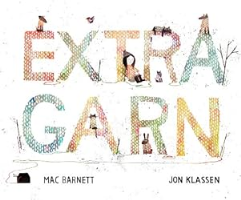 Barnett, MacExtra Garn2013BilderbuchDas besondere Bilderbuch